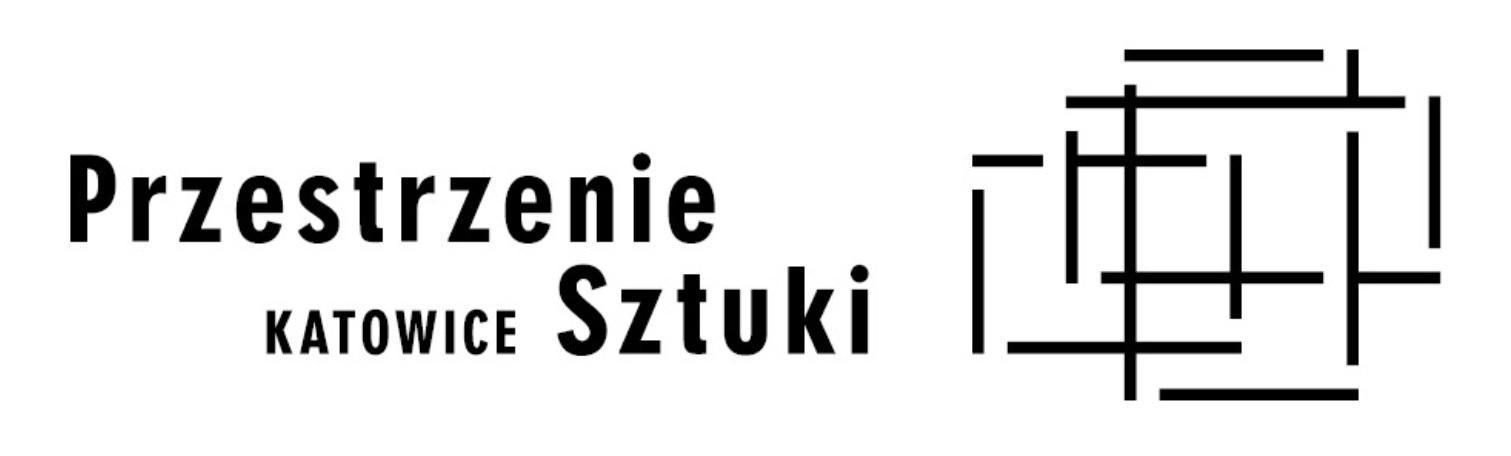 	Konkurs na koncepcję choreograficzną średniego formatu - Przestrzenie Sztuki 2022FORMULARZ APLIKACYJNY 1. Imię i nazwisko aplikującego: 2. Data urodzenia aplikującego:3. Numer telefonu: 4. Adres e-mail:5. CV aplikującego:6. Opis projekty  (max. 2000 znaków)7. Przewidywana ilość tancerzy biorąca udział w spektaklu: 8.Link do filmu (1-2 minuty) w którym przedstawiony zostanie sposób realizacji spektaklu i swoje inspiracje tematem: “Ucieleśnienie pamięci. Taniec jako zapis historii.”9. Inne źródła finansowania (jeśli są): 